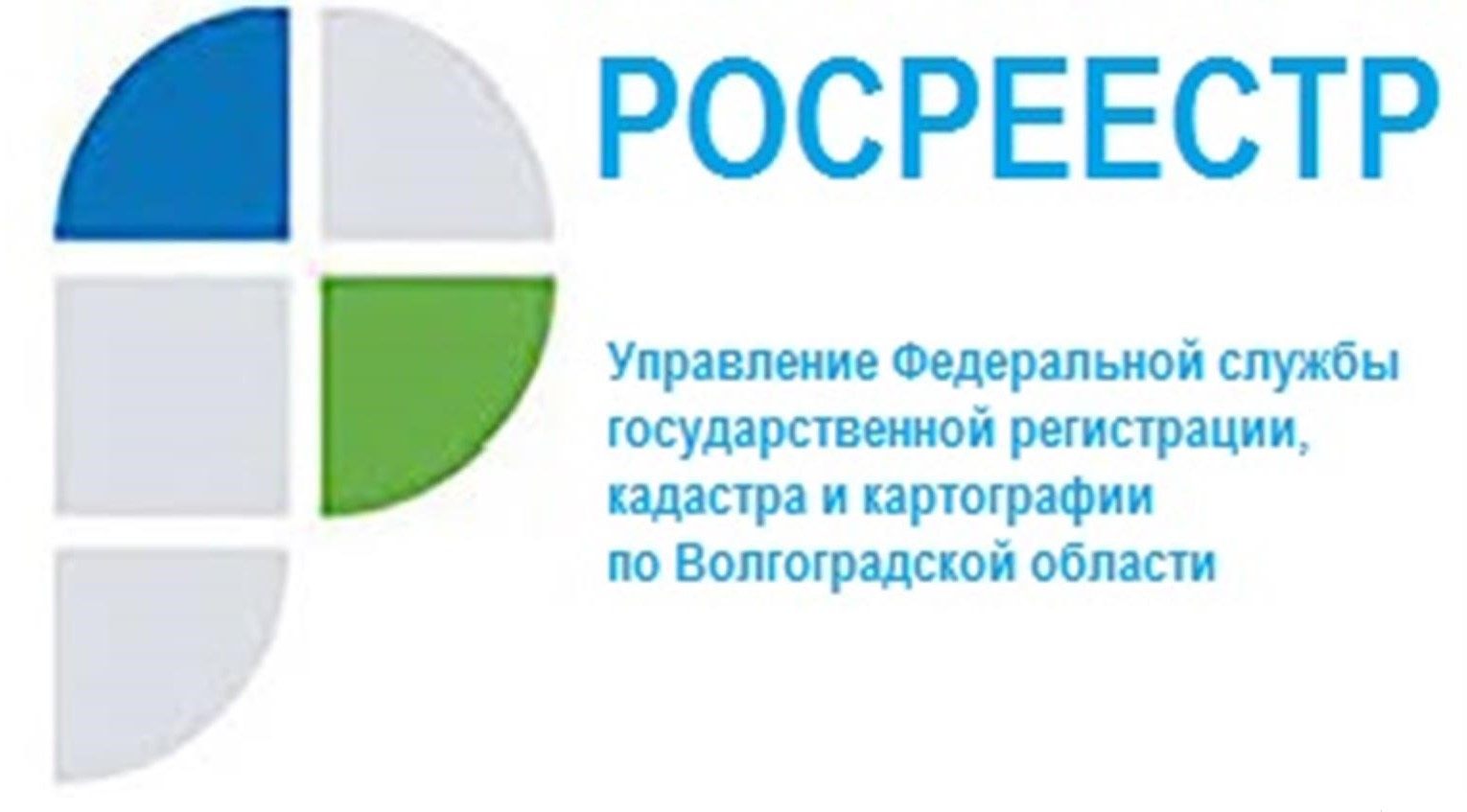 НА КОЛЛЕГИИ УПРАВЛЕНИЯ РОСРЕЕСТРА 
ПО ВОЛГОГРАДСКОЙ ОБЛАСТИ ОБСУДИЛИ РЕЗУЛЬТАТЫ РЕАЛИЗАЦИИ ПРИОРИТЕТНЫХ ПРОЕКТОВ РОСРЕЕСТРА В Управлении Росреестра по Волгоградской области (Управление) 26.11.2021 состоялось заседание коллегии под председательством руководителя Управления Натальи Сапеги с участием заместителей руководителя, филиала ФГБУ «ФКП Росреестра» по Волгоградской области 
и руководителей структурных подразделений Управления.Членами коллегии рассмотрены результаты достижения показателей государственного кадастрового учета и государственной регистрации прав 
в электронном виде в Управлении и итоги реализации Управлением проектов Росреестра «Наполнение Единого государственного реестра недвижимости необходимыми сведениями», по запуску сервиса «Земля для стройки» 
и Федеральных законов от 05.04.2021 № 79-ФЗ («Гаражная амнистия») 
и от 30.12.2020 № 518-ФЗ («Закон о выявлении»).	Председателем коллегии, руководителем Управления Натальей Сапегой обозначены мероприятия, направленные на увеличение доли услуг Росреестра, предоставляемых в электронном виде, и организацию взаимодействия Управления, как центра компетенции по земле и недвижимости, с органами власти субъекта, органами местного самоуправления и кадастровыми инженерами, осуществляющими свою деятельность на территории региона.С уважением,Балановский Ян Олегович,Пресс-секретарь Управления Росреестра по Волгоградской областиMob: +7(937) 531-22-98E-mail: pressa@voru.ru 	